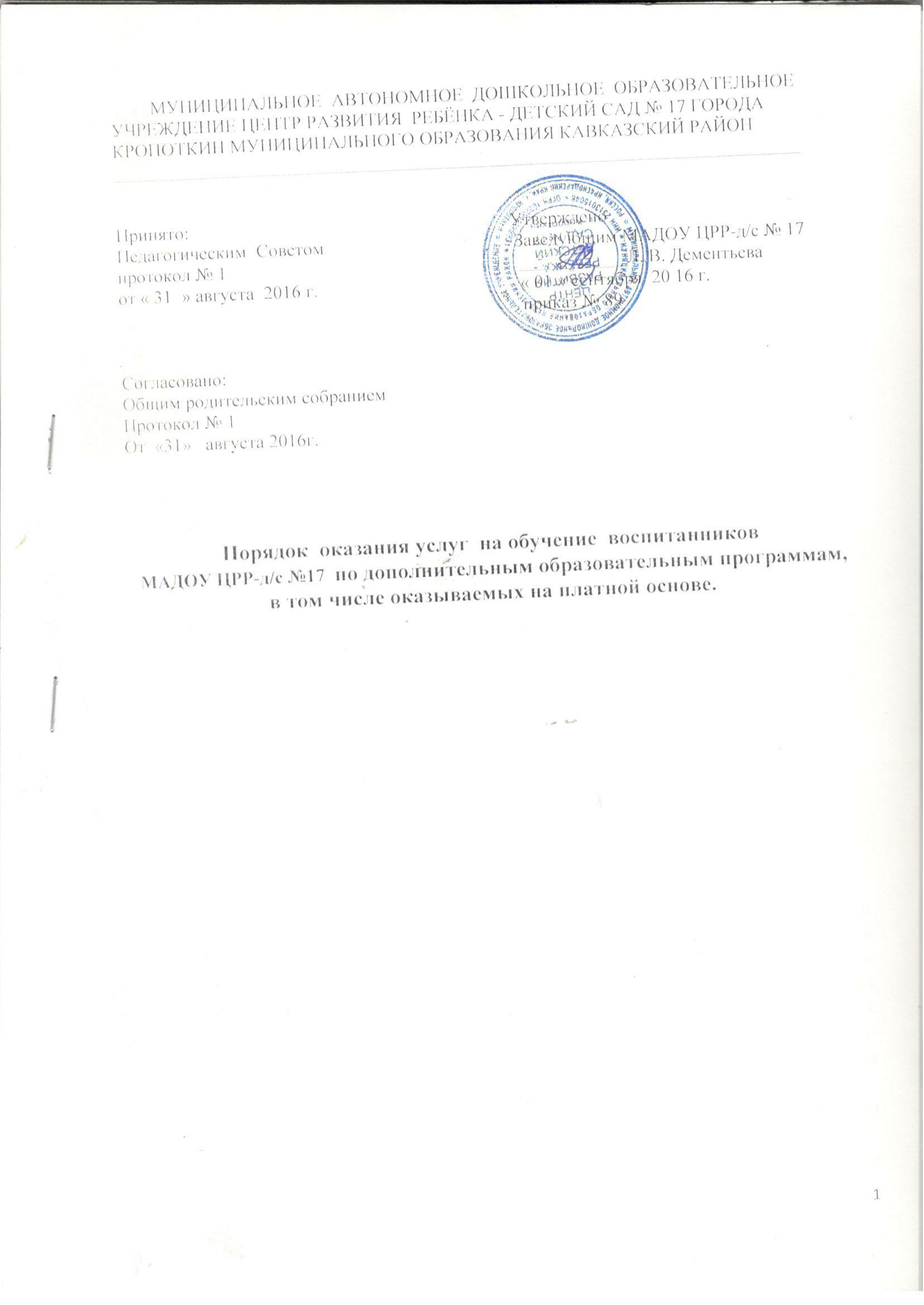 1. Общие положения.1.1. Настоящее Положение разработано для муниципального автономного дошкольного образовательного учреждения центр развития ребёнка - детский сад № 17 города Кропоткин муниципального образования Кавказский район (далее - МАДОУ), 1.2. Настоящий Порядок регламентируют порядок оказания платных образовательных услуг (далее платные услуги), условия приема, приостановления, изменения и прекращения отношений по программам дополнительного образования в МАДОУ).1.3. Порядок разработан в соответствии с: - Федеральным законом от 29.12.2012 №273-ФЗ «Об образовании в Российской Федерации»,  -Приказом Министерства образования и науки Российской Федерации от 29 августа 2013 г. № 1008 "Об утверждении порядка организации и осуществления образовательной деятельности по дополнительным общеобразовательным программам", -СанПиН 2.4.1.3049-13, Уставом МАДОУ.1.4. К платным услугам относятся: -  обучение обучающихся по дополнительным образовательным программам; - кружки, секции, где реализуются образовательные (дополнительные общеразвивающие) программы.1.5. Настоящее Положение регулирует отношения, возникающие между заказчиком и исполнителем при оказании платных услуг в МАДОУ. 
 1.6.Понятия, применяемые в настоящем Положении:
 «заказчик», - физическое и (или) юридическое лицо, имеющее намерение заказать, либо заказывающее платные услуги для несовершеннолетних граждан;«исполнитель» - МАДОУ, оказывающее платные услуги. «недостаток платных услуг» - несоответствие платных услуг или обязательным требованиям, предусмотренным законом либо в установленном им порядке, или условиям договора (при их отсутствии или неполноте условий обычно предъявляемым требованиям), или целям, для которых платные услуги обычно используются, или целям, о которых исполнитель был поставлен в известность заказчиком при заключении договора, в том числе оказания их не в полном объеме, предусмотренном образовательными программами (частью образовательной программы);"обучающийся" - физическое лицо, осваивающее образовательную программу;"платные услуги" - осуществление образовательной деятельности по заданиям и за счет средств физических лиц по договорам об образовании по дополнительным платным образовательным программам (услугам) (далее - договор);"существенный недостаток платных услуг" - неустранимый недостаток, или недостаток, который не может быть устранен без несоразмерных расходов или затрат времени, или выявляется неоднократно, или проявляется вновь после его устранения, или другие подобные недостатки.1.7.Оказание платных услуг направлено на развитие материально-технической базы МАДОУ, улучшения финансового состояния, социальной защищенности сотрудников, удовлетворения спроса на предоставляемые услуги.1.8.МАДОУ предоставляет платные услуги в целях: - наиболее полного удовлетворения образовательных и иных потребностей, обучающихся;-улучшения качества образовательного процесса в МАДОУ; -привлечения внебюджетных источников финансирования МАДОУ; -повышение профессиональной культуры и педагогического мастерства педагогов.1.9. МАДОУ оказывает платные услуги в соответствии с настоящим Положением при условии:- наличия лицензии на соответствующий вид деятельности (если лицензия предусмотрена действующим законодательством);- если такие услуги предусмотрены уставом МАДОУ.1.10.Оказание платных услуг осуществляется на принципах добровольности и соответствия действующему законодательству.1.11. Основными задачами организации дополнительного образования воспитанников являются:- формирование и развитие творческих способностей воспитанников;- удовлетворение индивидуальных потребностей в интеллектуальном,художественно-эстетическом, нравственном и интеллектуальном развитии, атакже в занятиях спортом;- выявление, развитие и поддержка одаренных детей;- формирование общей культуры воспитанников;- создание и обеспечение необходимых условий для личностного развития,укрепление здоровья;- социализацию и адаптацию воспитанников к жизни в обществе;- удовлетворение иных образовательных потребностей и интересоввоспитанников, не противоречащих законодательству РоссийскойФедерации, осуществляемых за пределами федеральных государственныхобразовательных стандартов.1.12. Дополнительное образование детей организуется на принципахтворческого развития личности, свободного выбора каждым ребёнком видадеятельности, дифференциации образования с учётом реальныхвозможностей детей.2. Организация деятельности.2.1. МАДОУ может осуществлять образовательный процесс, как на платной, так и на бесплатной основе, по дополнительным образовательным общеразвивающим программам различной направленности:-  хореография;- изобразительная деятельность;- театрализованная деятельность;- интеллектуальное развитие;- обучение чтению;- физическое оздоровление и развитие;- художественная гимнастика;-организация индивидуальных праздников;- организация коллективных праздников.2.2. МАДОУ реализует дополнительные образовательные общеразвивающие программы в период с 01 октября по 31мая.2.3. Общеразвивающие программы:- организация коллективных праздников;- организация индивидуальных праздников по запросам родителей (законных представителей) могут реализовываться в каникулярное время. 2.4. Содержание дополнительных образовательных общеразвивающих программ и сроки обучения по ним определяются образовательной программой, разработанной и утвержденной МАДОУ, ежегодно обновляются дополнительные образовательные общеразвивающие программы с учетом развития науки, культуры, технологий и социальной сферы.     Использование при реализации дополнительных образовательных общеразвивающих программ, методов и средств обучения и воспитания, образовательных технологий, наносящих вред физическому или психическому здоровью учащихся, запрещается.2.5.Для оказания платных услуг МАДОУ создает следующие необходимые условия: -необходимое учебно-методическое и техническое обеспечение;-качественное кадровое обеспечение, а также условия в соответствии с действующими санитарными правилами и нормами (СанПиН).2.6.МАДОУ не вправе оказывать платные услуги вместо образовательной деятельности, финансовое обеспечение которой осуществляется за счет бюджетных ассигнований федерального бюджета, бюджетов субъектов Российской Федерации, местных бюджетов. Средства, полученные исполнителем при оказании таких платных услуг, возвращаются лицам, оплатившим эти услуги.2.7.МАДОУ вправе осуществлять за счет средств физических лиц платные услуги, не предусмотренные установленным государственным или муниципальным заданием либо соглашением о предоставлении субсидии на возмещение затрат, на одинаковых при оказании одних и тех же услуг условиях.2.8. Участниками образовательных отношений в МАДОУ являются воспитанники, педагогические работники, родители (законные представители). 2.9.Для организации платных услуг в МАДОУ назначаются ответственные лица за организацию платных услуг, которые проводят подготовительную работу, включающую в себя изучение спроса граждан на предоставляемую услугу, составление предварительной сметы доходов и расходов, рабочей программы (плана) предоставления конкретной платной услуги и другие необходимые мероприятия. Заведующий МАДОУ на основании предложений ответственных лиц издает приказ об организации платных услуг. 2.10. Платные услуги могут оказывать воспитатели и другие педагоги МАДОУ при наличии соответствующего образования на условиях совместительства, т.е. за пределами своего рабочего времени. К этой работе могут привлекаться работники со стороны. В этом случае по приказу заведующего МАДОУ работник зачисляется в штат МАДОУ на условиях совместительства либо по срочному трудовому договору. На каждого работника, привлекаемого к оказанию платных услуг, разрабатывается и утверждается должностная инструкция, с которой работник знакомится перед заключением договора.      2.11. Место оказания платных услуг определяется в соответствии с расписанием МАДОУ, в свободных помещениях.2.12. Расписание занятий кружков (секций, групп) дополнительного образования составляется по представлению педагогических работников, на 2 половину дня с учётом пожеланий воспитанников, родителей (законныхпредставителей) несовершеннолетних, возрастных особенностей иустановленных санитарно-гигиенических норм и правил, утверждаетсязаведующим МАДОУ.2.13. Продолжительность занятий устанавливается в соответствии с требованием СанПиН, в зависимости от возраста обучающихся и оказываемых услуг в соответствии с расписанием занятий по оказанию платных услуг.  Занятия в кружках (секциях, группах) могут проводиться по группам, индивидуально или всем составом.  Ответственными за комплектование кружков (секций, групп) являются руководители кружков (секций, групп).2.14. В рабочем порядке заведующий МАДОУ может изменять:
 - список лиц, получающих платную услугу, по письменному заявлению заказчика (список может дополняться, уточняться в течение учебного периода); -расписание занятий;- при необходимости другие документы (формы договоров и соглашений, дополнения и изменения к ним).2.15. Отказ заказчика от предлагаемых ему платных услуг не может быть причиной изменения объема и условий уже предоставляемых ему исполнителем образовательных услуг.2.16. Исполнитель обязан обеспечить заказчику оказание платных услуг в полном объеме в соответствии с условиями договора.2.17. Увеличение стоимости платных услуг после заключения договора не допускается, за исключением увеличения стоимости указанных услуг с учетом уровня инфляции, согласно прейскуранту цен, на платные услуги, утвержденного органами местного самоуправления.2.18.Уменьшение стоимости платных образовательных услуг предоставляется, согласно Положения «Порядок снижения стоимости платных образовательных услуг МАДОУ ЦРР-д/с №17»3. Порядок приема (зачисления) детей на обучение:Прием на обучение по дополнительным образовательным общеразвивающим программам проводится на равных условиях приема для всех поступающих, за исключением лиц, которым в соответствии с Федеральным законом от29.12.2012 № 273 - ФЗ предоставлены особые права (преимущества) приприеме на обучение.3.1. Для воспитанников с ограниченными возможностями здоровья, детей-инвалидов, инвалидов МАДОУ, организуется образовательный процесс подополнительным образовательным общеразвивающим программам с учетом особенностей психофизического развития указанных категорий воспитанников.3.2. В МАДОУ создаются специальные условия, без которых невозможно или затруднено освоение дополнительных образовательных общеразвивающих программ указанными категориями воспитанников в соответствии с заключением психолого-медико-педагогической комиссии и индивидуальной программой реабилитации ребенка-инвалида и инвалида.3.3. Количество воспитанников, их возрастные категории и продолжительность учебных занятий в объединении зависят от направленности дополнительных образовательных общеразвивающих программ, а также возрастной категории воспитанников и определяются настоящими Правилами.3.4. Каждый воспитанник имеет право заниматься в нескольких кружках(секциях, группах), менять их.3.5. Прием воспитанников осуществляется в соответствии с их пожеланиями, наклонностями, с учетом состояния здоровья, возможностей, по личному заявлению родителей (законных представителей). (Приложение № 1,2).3.6. Родитель (законный представитель) воспитанника, направляет в адресзаведующего МАДОУ письменное заявление с просьбой о приёме наобучение по дополнительной образовательной общеразвивающей программе.3.7.Заявление лица должно содержать следующие сведения:- наименование дополнительной образовательной программы с указаниемнаправленности и срока реализации;- фамилия, имя и отчество ребенка, дата его рождения;- фамилия, имя и отчество родителя (законного представителя)- адрес фактического проживания лица;- телефоны родителей (законных представителей).3.8. На основании заявления между МАДОУ и родителем (законнымпредставителем) несовершеннолетнего лица заключается договор обоказании образовательных услуг по реализации дополнительныхобразовательных программ (далее - договор на оказание образовательных услуг по дополнительным общеразвивающим программам на безвозмездной основе муниципальным автономным дошкольным образовательным учреждением центр развития ребёнка - детский сад № 17 города Кропоткин муниципального образования Кавказский район. Договор заключается в простой письменной форме и содержит следующие сведения (Приложение № 3):а) полное наименование исполнителя - юридического лица.б) место нахождения исполнителя;в) фамилия, имя, отчество заказчика, телефон заказчика;г) место жительства заказчика;д) фамилия, имя, отчество обучающегося, его место жительства, телефон (указывается в случае оказания платных услуг в пользу обучающегося, не являющегося заказчиком по договору);е) права, обязанности и ответственность исполнителя, заказчика;ж) полная стоимость платных услуг, порядок их оплаты;з) сведения о лицензии на осуществление образовательной деятельности (наименование лицензирующего органа, номер и дата регистрации лицензии);и) вид, уровень и (или) направленность образовательной общеразвивающей программы (часть образовательной программы определенного уровня, вида и (или) направленности);к) форма обучения;л) сроки освоения образовательной общеразвивающей программы (продолжительность обучения);м) порядок изменения и расторжения договора;н) другие необходимые сведения, связанные со спецификой оказываемых платных услуг.3.9. В случае приема лица на обучение за счет средств физических и (или)юридических лиц, заключается договор об оказании платныхобразовательных услуг по реализации дополнительных образовательных общеразвивающих программ (далее - договор на оказание образовательных услуг по дополнительным общеразвивающим программам на платной основе муниципальным автономным дошкольным образовательным учреждением центр развития ребёнка - детский сад № 17 города Кропоткин муниципального образования Кавказский район, в порядке, установленном действующим законодательством, Уставом МАДОУ. (Приложение №4)3.10. В договоре об оказании платных образовательных услуг помимоинформации, названной в п. 3.8.  настоящего Положения,указываются также полная стоимость предоставляемых платныхобразовательных услуг и порядок их оплаты.3.11. Договор не может содержать условия, которые ограничивают права лиц, имеющих право на получение образования определенного уровня и направленности.3.12 Сведения, указанные в договоре, должны соответствовать информации, размещенной на официальном сайте образовательной организации в информационно-телекоммуникационной сети "Интернет" на дату заключения договора.3.13. МАДОУ обязано ознакомить родителей (законных представителей) сУставом, лицензией на осуществление образовательной деятельности, сосвидетельством о государственной аккредитации, с образовательными общеразвивающими программами и другими документами, регламентирующими организацию и осуществление образовательной деятельности, права и обязанности участников образовательных отношений.3.14. Содержание дополнительных образовательных общеразвивающих программ и сроки обучения по ним определяются образовательной программой, разработанной и утвержденной в МАДОУ.3.15. Основанием возникновения образовательных отношений является приказзаведующего о приеме (зачислении) лица на обучение.3.16. Права и обязанности воспитанников, предусмотренные действующимзаконодательством и локальными нормативными актами МАДОУ,возникают у лица, принятого на обучение, с даты, указанной в приказеМАДОУ о приеме указанного лица на обучение.3.0. Воспитанники, успешно освоившие дополнительные образовательные общеразвивающие программы соответствующего года обучения, переводятся на следующий год обучения.4. Прекращение образовательных отношений.4.1. Образовательные отношения могут быть прекращены в связи с отчислением воспитанника из кружков (секций, групп) и завершением обучения; досрочно:- по инициативе ребенка или родителей (законных представителей)несовершеннолетнего, в том числе в случае перевода ребенка дляпродолжения освоения образовательной программы в другую организацию,осуществляющую образовательную деятельность;-по обстоятельствам, не зависящим от воли обучающегося или родителей (законных представителей) несовершеннолетнего обучающегося и организации, осуществляющей образовательную деятельность, в том числе в случае ликвидации организации, осуществляющей образовательную деятельность.4.2.Наряду с установленными статьей 61 Федерального закона «Об образовании в Российской Федерации» основаниями прекращения образовательных отношений по инициативе организации, осуществляющей образовательную деятельность, договор об оказании платных дополнительных образовательных услуг может быть расторгнут в одностороннем порядке МАДОУ  в случае просрочки оплаты стоимости платных  дополнительных образовательных услуг, а также в случае, если надлежащее исполнение обязательства по оказания платных образовательных услуг стало невозможным вследствие действий (бездействий) воспитанника.	4.2. Отчисление ребенка осуществляется на основании письменного заявления родителей (законных представителей) и приказа заведующего на исключение ребенка из списочного состава конкретной дополнительной образовательной услуги, а также по приказу заведующего в связи с завершением сроков обучения. (Приложение 5)4.3. В заявлении об отчислении указываются:- фамилия, имя, отчество несовершеннолетнего;- фамилия, имя, отчество родителя (законного представителя) воспитанника;- дата рождения воспитанника;- наименование объединения, в котором он осваивает дополнительнуюобразовательную программу, либо наименование осваиваемой программы;- причины приостановления образовательных отношений.4.4. Основанием для прекращения образовательных отношений является приказ об отчислении из кружка (секции, группы). Если с родителями (законными представителями) несовершеннолетнего заключен договор об оказании образовательных услуг по дополнительным общеразвивающим программам на безвозмездной (платной) основе, при досрочном прекращении образовательных отношений такой договор расторгается на основании приказа об отчислении из кружка (секции, группы).4.5. Права и обязанности воспитанника, предусмотренные законодательством об образовании и локальными нормативными актами МАДОУ, прекращаются с даты его отчисления.4.6.Приостановление образовательных отношений оформляется приказом заведующего учреждения.	5. Изменение образовательных отношений.5.1. Образовательные отношения изменяются в случае изменения условий получения обучающимся образования по дополнительной образовательной общеразвивающей программе, повлекшего за собой изменение взаимных прав и обязанностей обучающегося и МАДОУ.5.2. Образовательные отношения могут быть изменены как по инициативе обучающегося (родителей (законных представителей) несовершеннолетнего обучающегося) по его заявлению в письменной форме, так и по инициативе МАДОУ.5.3. Основанием для изменения образовательных отношений является распорядительный акт МАДОУ (приказ), изданный руководителем МАДОУ. Если с обучающимся (родителями (законными представителями) несовершеннолетнего обучающегося) заключен договор об образовании по дополнительным образовательной общеразвивающей программе, распорядительный акт (приказ) издается на основании внесения соответствующих изменений в такой договор.5.4. Права и обязанности обучающегося, предусмотренные законодательством об образовании и локальными нормативными актами МАДОУ, изменяются с даты издания распорядительного акта или с иной указанной в нем даты.6. Документация. 6.1. Настоящие Правила приема воспитанников на обучение по дополнительным образовательным общеразвивающим программам.6.2. Заявление родителя (законного представителя).6.3. Приказ об организации работы кружка (секции, группы) с указанием педагога и списочного состава воспитанников, утверждении дополнительной образовательной общеразвивающей программы.6.4. Список воспитанников.6.5. Дополнительная образовательная общеразвивающая программа.6.6. Расписание, график работы по дополнительной образовательной общеразвивающей деятельности (кружка, группы, секции).6.7. Перспективный план работы педагога, составленный на начало учебного года.6.8. Методический и накопительный материал (консультации для педагогов иродителей (законных представителей), анкеты, диагностика, конспекты занятий, досугов, презентаций, фотосессий, выставок детского творчества и т.п.).6.9. Табель посещаемости.6.10. Договор с педагогом.6.11. Должностные инструкции педагогов.7. Порядок расходования средств от платных услуг.7.1. Расходование средств от платных услуг производится в соответствии с Положением о расходовании внебюджетных средств, утвержденным заведующим МАДОУ.8. Ответственность исполнителя и заказчика.8.1. За неисполнение либо ненадлежащее исполнение обязательств по договору исполнитель и заказчик несут ответственность, предусмотренную договором и законодательством Российской Федерации.8.2. При обнаружении недостатка платных услуг, в том числе оказания их не в полном объеме, согласно договору, заказчик вправе по своему выбору потребовать:а) безвозмездного оказания платных услуг;б) соразмерного уменьшения стоимости оказанных платных услуг;в) возмещения понесенных им расходов по устранению недостатков оказанных платных услуг своими силами или третьими лицами.8.3. Заказчик вправе отказаться от исполнения договора и потребовать полного возмещения убытков, если в установленный договором срок недостатки платных услуг не устранены исполнителем. Заказчик также вправе отказаться от исполнения договора, если им обнаружен существенный недостаток оказанных платных услуг или иные существенные отступления от условий договора.8.4. Если исполнитель нарушил сроки оказания платных услуг (сроки начала и (или) окончания оказания платных услуг и (или) промежуточные сроки оказания платной услуги) либо если во время оказания платных услуг стало очевидным, что они не будут осуществлены в срок, заказчик вправе по своему выбору:а) назначить исполнителю новый срок, в течение которого исполнитель должен приступить к оказанию платных услуг и (или) закончить оказание платных услуг;б) поручить оказать платные услуги третьим лицам за разумную цену и потребовать от исполнителя возмещения понесенных расходов;в) потребовать уменьшения стоимости платных услуг;г) расторгнуть договор.8.5. Заказчик вправе потребовать полного возмещения убытков, причиненных ему в связи с нарушением сроков начала и (или) окончания оказания платных услуг, а также в связи с недостатками платных услуг.8.6. По инициативе исполнителя договор может быть расторгнут в одностороннем порядке в следующем случае:а) просрочка оплаты стоимости платных услуг;б) невозможность надлежащего исполнения обязательств по оказанию платных услуг вследствие действий (бездействия) обучающегося.6. Заключительные положения.6.1Настоящий Порядок принимается с учетом мнения Педагогического совета, согласовано с учетом мнения родителей на неопределенный срок, утверждаются заведующим МАДОУ.6.2. В настоящий Порядок по мере необходимости, выхода указаний, рекомендаций вышестоящих органов могут вноситься изменения и дополнения, которые принимаются Педагогическим советом, согласуются с учетом мнения родителей и утверждаются заведующим МАДОУ.  6.3.Срок действия настоящего Порядка не ограничен. Порядок действует до принятия нового.                                                                                            ПРИЛОЖЕНИЕ 1                                                                  Заведующему МАДОУ ЦРР-д/с № 17				                  Л.В. Дементьевой								                              					__________			                            (Ф.И.О. родителя/законного представителя)                                                                _____________________________________                                                                                      (домашний адрес)                 ______________________________________                                                                 _____________________________________                                         (контактный телефон)      З А Я В Л Е Н И ЕПрошу зачислить моего ребенка 							___________						______________________________________________________________________           (Ф.И. О. ребенка полностью, дата рождения ребенка)  на платную услугу по дополнительной общеразвивающей программе за рамками основной образовательной программы в группу_____________________________________________________________________________                    (указать название группы по предоставлению платной услуги)по очной форме обучения с   ___________________________________________________					                         (дата)С уставом, лицензией на осуществление образовательной деятельности, с дополнительной   образовательной программой МАДОУ ЦРР-д/с №17  ознакомлен.                                   ___________________________                                                                                                                            (подпись)С правилами внутреннего распорядка воспитанников и родителей(законных представителей), Правилами оказания услуг на обучение воспитанников МАДОУ ЦРР-д/с №17 по дополнительным образовательным программам, в том числе оказываемых на платной основе.  ознакомлен.                                                                  ____________________                                                                                                                                                     (подпись)___________________                                      ______________________________(дата подачи заявления )                                                              (подпись, расшифровка подписи)                                                                                                                ПРИЛОЖЕНИЕ 2                                                                  Заведующему МАДОУ ЦРР-д/с № 17				                  Л.В. Дементьевой								                              					__________			                            (Ф.И.О. родителя/законного представителя)                                                                _____________________________________                                                                                      (домашний адрес)                 ______________________________________                                                                 _____________________________________                                         (контактный телефон)      З А Я В Л Е Н И ЕПрошу зачислить моего ребенка 							___________						  	______________________________________________________________________           (Ф.И. О. ребенка полностью, дата рождения ребенка)  на бесплатную услугу по дополнительной общеразвивающей программе за рамками основной образовательной программы в группу_____________________________________________________________________________                    (указать название группы по предоставлению платной услуги)по очной форме обучения с   ___________________________________________________					                         (дата)С уставом, лицензией на осуществление образовательной деятельности, с дополнительной   образовательной программой МАДОУ ЦРР-д/с №17  ознакомлен.                                   ___________________________                                                                                                                            (подпись)С правилами внутреннего распорядка воспитанников и родителей(законных представителей), Правилами оказания услуг на обучение воспитанников МАДОУ ЦРР-д/с №17 по дополнительным образовательным программам, в том числе оказываемых на платной основе.  ознакомлен.                                                                  ____________________                                                                                                                                                     (подпись)___________________                                      ______________________________(дата подачи заявления)                                                                (подпись, расшифровка подписи)                                                                                               ПРИЛОЖЕНИЕ 3                                                                ДОГОВОРна оказание образовательных услуг по дополнительным общеразвивающим программам на безвозмездной основе муниципальным автономным дошкольным образовательным учреждением центр развития ребёнка - детский сад № 17 города Кропоткин муниципального образования Кавказский район«___»_____________________(дата заключения договора)Муниципальное автономное дошкольное образовательное учреждение   центр развития ребёнка – детский сад № 17, города Кропоткин муниципального образования Кавказский район, юридический адрес: 352396 РФ, Краснодарский край, Кавказский район, город Кропоткин,  микрорайон 1, дом 19 (в дальнейшем Исполнитель),  на основании лицензии серия 23ЛО1  № 0002465, выданной министерством образования и  науки Краснодарского края  «30» июля  2013 года (срок действия – бессрочно), в лице заведующего  Дементьевой Людмилы Владимировны, действующего на основании устава Исполнителя, с одной стороны, и родитель обучающегося (законный представитель)________________________________________________________________ ____________________________________________________________________________                                                            (фамилия, имя, отчество, адрес, телефон) (В дальнейшем Заказчик)__________________________________________________________________________________________________________________________________________________________                                                              (фамилия, имя, отчество, адрес, телефон) (в дальнейшем - Обучающийся)с другой стороны, (вместе именуемые стороны) заключили в соответствии с Гражданским кодексом РФ, Законами Российской Федерации «Об образовании» и «О защите прав потребителей», настоящий договор о нижеследующем:                                                    1. Предмет договор1.1.Предметом договора является оказание Исполнителем бесплатной услуги по дополнительной общеразвивающей программе. Исполнитель предоставляет, образовательную услугу, наименование и количество которых определено в приложении № 1(наименование образовательных услуг, уровень и наименование образовательной программы, форма предоставления, количество часов), которое   является неотъемлемой частью настоящего договора. Срок обучения по дополнительным общеразвивающим программам в соответствии с рабочим   учебным планом    на момент вступления договора в силу     составляет ______ месяцев, __________ ч.                                            2. Обязанности ИсполнителяИсполнитель обязан: 2.1.Оказывать дополнительные образовательные услуги по программам за рамками Основной образовательной программы, реализуемой в МАДОУ.2.2.Организовать и обеспечить надлежащее исполнение бесплатных услуг, предусмотренных в приложении 1 настоящего договора. Платные услуги оказываются в соответствии с учебным планом, графиком и расписанием занятий, разрабатываемыми Исполнителем.2.3.Обеспечить для предоставления бесплатных услуг помещения, соответствующие санитарным и гигиеническим требованиям, а также оснащение, соответствующие обязательным нормам и правилам, предъявляемым к образовательному процессу.2.4.Во время оказания бесплатных услуг проявлять уважение к личности Обучающегося, оберегать его от всех форм физического и психологического насилия, обеспечить условия укрепления нравственного, физического и психологического здоровья, эмоционального благополучия, Обучающегося с учетом его индивидуальных особенностей.2.5.Сохранить место за Обучающимся (в системе оказываемых Исполнителем бесплатных услуг) в случае его болезни, лечения, карантина, отпуска родителей (законных представителей), каникул и в других случаях пропуска занятий по уважительным причинам.2.6.Уведомить Заказчика о нецелесообразности оказания Обучающемуся бесплатных услуг в объеме, предусмотренном в приложении 1 настоящего договора, вследствие его индивидуальных особенностей, делающих невозможным или педагогически нецелесообразным оказание данных услуг.2.7.Осуществлять проведение занятий в соответствии с требованиями к максимальной нагрузки детей дошкольного возраста, согласно СанПиН.					3.   Права Исполнителя.Исполнитель имеет право:3.1. Отказать Заказчику в заключении договора на новый срок по истечении действия настоящего договора, если Заказчик в период его действия допускал нарушения, предусмотренные гражданским законодательством и настоящим договором и дающие Исполнителю право в одностороннем порядке отказаться от исполнения договора.3.2. Самостоятельно осуществлять образовательный процесс, устанавливать формы, порядок и периодичность проведения диагностики, мониторинга достижения детей.                                                      4. Обязанности Заказчика	Заказчик обязан:4.1.Соблюдать требования, установленные в ст. 43 Федерального закона от 29 декабря 2012г № 273-ФЗ «Об образовании в Российской Федерации»,  в том числе, извещать Исполнителя о причинах отсутствия на занятиях,  предоставлять справку после перенесенного заболевания с указанием диагноза, отсутствии контакта с инфекционными больными, незамедлительно сообщать руководителю Исполнителя  информацию об изменении контактного телефона, места жительства, при наличии претензий Исполнителя к поведению Обучающегося или его отношению к получению дополнительных образовательных услуг по просьбе Исполнителя приходить для беседы, бережно относиться к имуществу исполнителя, возмещать ущерб, причиненный Обучающимся имуществу Исполнителя, в соответствии с законодательством РФ;4.2.  Соблюдать требования учредительных документов Исполнителя, правила внутреннего распорядка и иные локальные нормативные акты Исполнителя.4.3.Извещать исполнителя о причинах отсутствия ребенка на занятиях.	                                                        5. Права Заказчика	Заказчик имеет право:5.1.Получать информацию от Исполнителя по вопросам организации и обеспечения надлежащего исполнения услуг, предусмотренных разделом 1 настоящего Договора;5.2. Обращаться к исполнителю по вопросам, касающимся образовательного процесса;5.3. Пользоваться в порядке, установленном локальными нормативными актами, имуществом Исполнителя, необходимым для освоения образовательной программы;5.4. Принимать в порядке, установленном локальными нормативными актами, участие в социально-культурных, оздоровительных и иных мероприятиях, организованных Исполнителем;5.5.Получать полную и достоверную информацию о достижениях, о поведении, эмоциональном состоянии Обучающегося во время его пребывания на занятиях кружка, студии, его развитии и способностях, отношения к образовательной деятельности;6. Порядок изменения и расторжения договора6.1.Условия, на которых заключен настоящий Договор, могут быть изменены по соглашению Сторон или в соответствии с законодательством Российской Федерации;6.2.  Настоящий Договор может быть расторгнут по соглашению Сторон; по инициативе Исполнителя в одностороннем порядке в случаях:		- невозможности надлежащего исполнения обязательства по оказанию образовательных услуг вследствие действий Обучающегося,	- в иных случаях, предусмотренных законодательством Российской Федерации.6.3. Настоящий Договор расторгается досрочно:	- по инициативе родителей (законных представителей) несовершеннолетнего Обучающегося, в том числе в случаях перевода Обучающегося для продолжения освоения образовательной программы в другую организацию, осуществляющую образовательную деятельность;	- по обстоятельствам, не зависящим от воли родителей (законных представителей) несовершеннолетнего Обучающегося или Исполнителя, в том числе, в случае ликвидации Исполнителя или прекращения предоставления дополнительной образовательной услуги Исполнителем по объективным обстоятельствам.6.3.1.Досрочное прекращение образовательных отношений по инициативе родителей (законных представителей) несовершеннолетнего обучающегося не влечет за собой каких-либо дополнительных обязательств Обучающегося перед Исполнителем.6.3.2.. При досрочном прекращении образовательных отношений настоящий Договор расторгается на основании распорядительного акта организации.6.4. Договор считается расторгнутым со дня письменного заявления Заказчика о прекращении пользования образовательными услугами; либо со дня письменного уведомления Исполнителем Заказчика об отказе в исполнении договора. Основанием для прекращения образовательных отношений является распорядительный акт об отчислении из организации, или в связи с завершением обучения по данной образовательной программе, или в связи с досрочным прекращением образовательных отношений.7. Ответственность Исполнителя и Заказчика7.1. За неисполнение или ненадлежащее исполнение обязательств по настоящему Договору Стороны несут ответственность, предусмотренную законодательством Российской Федерации и Договором.7.2. При обнаружении недостатка образовательной услуги, в т.ч. оказания ее не в полном объеме, предусмотренном образовательными программами, Заказчик вправе потребовать устранения недостатков оказанной образовательной услуги своими силами или третьими лицами.7.3. Заказчик вправе отказаться от исполнения Договора, если в месячный срок недостатки дополнительной образовательной услуги не были устранены Исполнителем. Заказчик также вправе отказаться от исполнения Договора, если им обнаружен существенный недостаток оказания образовательной услуги или иные существенные отступления от условий Договора.7.4.Если Исполнитель нарушил сроки оказания образовательной услуги, либо если во время оказания образовательной услуги стало очевидным, что она не осуществлена в срок, Заказчик вправе по своему выбору:	- назначить Исполнителю новый срок, в течение которого Исполнитель должен приступить к оказанию дополнительной образовательной услуги и (или) закончить оказание дополнительной образовательной услуги;	- расторгнуть настоящий Договор.8. Срок действия Договора8.1. Настоящий Договор вступает в силу с «___» _______ 201__г и действует до полного исполнения Сторонами обязательств, т.е.    до «___» _______ 201__г9.Заключительные положения.9.1.Настоящий Договор составлен в 2х экземплярах, по одному для каждой из Сторон, имеющих одинаковую юридическую силу. Изменения и дополнения настоящего Договора производятся только в письменной форме, подписываются обеими Сторонами.9.2. Все споры и разногласия, которые могут возникнуть при исполнении условий настоящего Договора, Стороны будут стремиться разрешать путем переговоров. Споры, не урегулированные путем переговоров, решаются в судебном порядке, установленном законодательством Российской Федерации.Подписи сторонИсполнитель: 								Заказчик:МАДОУ ЦРР-д/с № 17					         _______________________Наименование учреждения                                                                                   Ф.И.О. Заведующий:                                                                            Дементьева Л.В.                                                                           Паспортные данные________________________                                                        _______________________                                                                                                             	подпись                                                                              _______________________	                                                                                          					                                            ________________________							                                 ________________________                                    									     Домашний адрес                                                                                                        ________________________ 									        Телефон								       ________________________									           Подпись                                                                                              ПРИЛОЖЕНИЕ 4                                                                ДОГОВОРна оказание платных образовательных услуг по дополнительным общеразвивающим программам муниципальным автономным дошкольным образовательным учреждением центр развития ребёнка - детский сад № 17 города Кропоткин муниципального образования Кавказский район«___»_____________________(дата заключения договора)Муниципальное автономное дошкольное образовательное учреждение   центр развития ребёнка – детский сад № 17, города Кропоткин муниципального образования Кавказский район, юридический адрес: 352396 РФ, Краснодарский край, Кавказский район, город Кропоткин,  микрорайон 1, дом 19 (в дальнейшем Исполнитель),  на основании лицензии серия 23ЛО1  № 0002465, выданной министерством образования и  науки Краснодарского края  «30» июля  2013 года (срок действия – бессрочно), в лице заведующего  Дементьевой Людмилы Владимировны, действующего на основании устава Исполнителя, с одной стороны, и родитель обучающегося (законный представитель)_________________ ____________________________________________________________________________                                                            (фамилия, имя, отчество, адрес, телефон) (В дальнейшем Заказчик)__________________________________________________________________________________________________________________________________________________________                                                              (фамилия, имя, отчество, адрес, телефон) (в дальнейшем - Обучающийся)с другой стороны, (вместе именуемые стороны) заключили в соответствии с Гражданским кодексом РФ, Законами Российской Федерации «Об образовании» и «О защите прав потребителей», настоящий договор о нижеследующем:                                             1. Предмет договор1.1.Предметом договора является оказание Исполнителем платной услуги по дополнительной общеразвивающей программе (далее платные услуги). Исполнитель предоставляет, а Заказчик оплачивает платные услуги, наименование и количество которых определено в приложении № 1(наименование образовательных услуг, уровень и наименование образовательной программы, форма предоставления, количество часов), которое   является неотъемлемой частью настоящего договора. Срок обучения по дополнительным общеразвивающим программам в соответствии с рабочим   учебным планом    на момент вступления договора в силу (п.9.1. настоящего договора) составляет ______ месяцев, __________ ч.                                       2. Обязанности ИсполнителяИсполнитель обязан: 2.1.Оказывать дополнительные образовательные услуги по программам за рамками Основной образовательной программы, реализуемой в МАДОУ.2.2.Организовать и обеспечить надлежащее исполнение платных услуг, предусмотренных в приложении 1 настоящего договора. Платные услуги оказываются в соответствии с учебным планом, графиком и расписанием занятий, разрабатываемыми Исполнителем.2.3.Обеспечить для предоставления платных услуг помещения, соответствующие санитарным и гигиеническим требованиям, а также оснащение, соответствующие обязательным нормам и правилам, предъявляемым к образовательному процессу.2.4.Во время оказания платных услуг проявлять уважение к личности Обучающегося, оберегать его от всех форм физического и психологического насилия, обеспечить условия укрепления нравственного, физического и психологического здоровья, эмоционального благополучия, Обучающегося с учетом его индивидуальных особенностей.2.5.Сохранить место за Обучающимся (в системе оказываемых Исполнителем платных услуг) в случае его болезни, лечения, карантина, отпуска родителей (законных представителей), каникул и в других случаях пропуска занятий по уважительным причинам.2.6.Уведомить Заказчика о нецелесообразности оказания Обучающемуся платных услуг в объеме, предусмотренном в приложении 1 настоящего договора, вследствие его индивидуальных особенностей, делающих невозможным или педагогически нецелесообразным оказание данных услуг.2.7.Осуществлять проведение занятий в соответствии с требованиями к максимальной нагрузки детей дошкольного возраста, согласно СанПиН.					3.   Права Исполнителя.Исполнитель имеет право:3.1. Отказать Заказчику в заключении договора на новый срок по истечении действия настоящего договора, если Заказчик в период его действия допускал нарушения, предусмотренные гражданским законодательством и настоящим договором и дающие Исполнителю право в одностороннем порядке отказаться от исполнения договора.3.2. При повышении заработной платы работников бюджетной сферы повышать оплату за предоставляемые платные услуги по настоящему договору, согласно прейскуранту цен, на платные услуги, утвержденных органами местного самоуправления.3.3.В случае непосещения Обучающимся платных услуг в течение 2-х недель подряд производить перерасчёт оплаты за каждый день непосещения занятий Обучающимся.                                                  4. Обязанности Заказчика	Заказчик обязан:4.1. Своевременно вносить плату, согласно прейскуранту цен, утверждённому органами местного самоуправления, за предоставленные платные услуги, указанные в приложении 1 настоящего договора. Предоставлять Исполнителю квитанцию об оплате с отметкой банка не позднее 25 числа текущего месяца.4.2.  Обеспечить посещение Обучающегося платных услуг, согласно расписанию.4.3.Незамедлительно сообщать Исполнителю об изменении контактного телефона и места жительства.4.4. Извещать Исполнителя об уважительных причинах отсутствия Обучающегося на занятиях.4.5. Обеспечить Обучающемуся за свой счёт предметами, необходимыми для надлежащего исполнения Исполнителем обязательств по оказанию платных услуг.4.6. Проявлять уважение к педагогам, администрации и техническому персоналу Исполнителя. 4.7. В случае выявления заболевания Обучающегося (по заключению учреждений здравоохранения либо медицинского персонала Исполнителя) освободить Обучающегося от занятий и принять меры к его выздоровлению.4.8. Взаимодействовать с Исполнителем по всем направлениям воспитания и обучения Обучающегося.4.9. Своевременно информировать администрацию о замеченных нарушениях для их устранения.		                                                5. Права Заказчика	Заказчик имеет право:5.1.Требовать от Исполнителя предоставления информации по вопросам, касающимся организации и обеспечения надлежащего исполнения платных услуг, предусмотренных в приложении 1 настоящего договора, образовательной деятельности Исполнителя и перспектив ее развития.5.2.Требовать от Исполнителя предоставления информации о поведении, отношении Обучающегося к занятиям и его способностях.5.3.Принимать участие в различных мероприятиях учреждения вместе со своим Обучающимся (детские праздники, досуги, итоговые открытые занятия).5.4.Требовать уважительного отношения к Обучающемуся, качественного присмотра, ухода, воспитания и обучения Обучающегося. 5.5.Вносить предложения по улучшению работы с Обучающимися по оказанию платных услуг.6. Полная стоимость платных услуг, порядок их оплаты6.1. Полная стоимость платных услуг в группе ____________________________________________________________________________________________________________составляет ________________ руб. 6.2. Заказчик ежемесячно в рублях оплачивает услуги, указанные в приложении № 1 настоящего договора в сумме____________ руб. за 1час (одно занятие в соответствии с требованиями СанПиН).  6.3. Оплата производится не позднее 25 -го числа текущего месяца, подлежащего оплате, по безналичному расчёту на внебюджетный счёт Исполнителя в Банке. 6.4. Увеличение стоимости платных услуг после заключения настоящего договора не допускается, за исключением увеличения стоимости указанных услуг с учетом уровня инфляции согласно прейскуранту цен, на платинные услуги, утвержденного органами местного самоуправления.7. Порядок изменения и расторжения договора7.1.Условия, на которых заключен настоящий договор, могут быть изменены по соглашению Сторон или в соответствии с законодательством Российской Федерации;7.2.  Настоящий договор может быть расторгнут по соглашению Сторон; по инициативе Исполнителя в одностороннем порядке в случаях:	-  нарушения сроков оплаты по настоящему договору в течение 1 месяца,	- невозможности надлежащего исполнения обязательства по оказанию платных образовательных услуг вследствие действий Обучающегося,	- в иных случаях, предусмотренных законодательством Российской Федерации.7.3. Настоящий договор расторгается досрочно:	- по инициативе родителей (законных представителей) несовершеннолетнего Обучающегося, в том числе в случаях перевода Обучающегося для продолжения освоения образовательной программы в другую организацию, осуществляющую образовательную деятельность;	- по обстоятельствам, не зависящим от воли родителей (законных представителей) несовершеннолетнего Обучающегося или Исполнителя, в том числе, в случае ликвидации Исполнителя или прекращения предоставления дополнительной образовательной услуги Исполнителем по объективным обстоятельствам.7.3.1.Досрочное прекращение образовательных отношений по инициативе родителей (законных представителей) несовершеннолетнего обучающегося не влечет за собой каких-либо дополнительных, в т.ч. материальных, обязательств Обучающегося перед Исполнителем.7.3.2.. При досрочном прекращении образовательных отношений настоящий договор расторгается на основании распорядительного акта организации.7.3.3.. Исполнитель вправе отказаться от исполнения обязательств по договору, при условии полного возмещения заказчику убытков.7.3.4. Заказчик вправе отказаться от исполнения обязательств настоящего договора при условии оплаты исполнителю фактически понесенных им расходов, связанных с исполнением обязательств по договору.7.4. Если Заказчик своим поведением систематически нарушает права и законные интересы других обучающихся и работников Исполнителя, расписание занятий или препятствует нормальному осуществлению образовательного процесса, исполнитель вправе отказаться от исполнения договора, когда после 3 предупреждений Заказчик не устранит указанные нарушения. 7.5. Договор считается расторгнутым со дня письменного заявления Заказчика о прекращении пользования платными образовательными услугами; либо со дня письменного уведомления Исполнителем Заказчика об отказе в исполнении договора. Основанием для прекращения образовательных отношений является распорядительный акт об отчислении из организации, или в связи с завершением обучения по данной образовательной программе, или в связи с досрочным прекращением образовательных отношений.8.  Ответственность Сторон за неисполнение или ненадлежащее исполнение обязательств по настоящему договору8.1. За неисполнение либо ненадлежащее исполнение обязательств по настоящему Договору Исполнитель и заказчик несут ответственность, предусмотренную законодательством Российской Федерации и настоящим договором.8.2. Заказчик при обнаружении недостатка платной услуги, в том числе оказания её не в полном объеме, предусмотренном образовательными программами (частью образовательной программы), вправе по своему выбору потребовать:А) безвозмездного оказания платной услуги;Б) соразмерного уменьшения стоимости оказанной платной услуги;В) возмещения понесенных им расходов по устранению недостатков оказанной платной	 услуги своими силами или третьими лицами.8.3. Заказчик вправе отказаться от исполнения настоящего договора и потребовать полного возмещения убытков, если в течение ______________________________________________________________________                                                     (срок в неделях, месяцах)недостатки платной услуги не устранены Исполнителем.8.4. Заказчик вправе отказаться от исполнения настоящего договора, если им обнаружен существенный недостаток оказанной платной услуги (неустранимый недостаток или недостаток, который нее может быть устранен без соразмерных расходов либо затрат времени, или выявляется неоднократно, или проявляется вновь после его устранения), или иные существенные отступления от условий настоящего договора.8.5. Заказчик вправе в случае, если Исполнитель нарушил сроки оказания платной услуги (сроки начала и) или) окончания оказания платной услуги и (или) промежуточные сроки оказания платной услуги) либо если во время оказания платной услуги стало очевидным, что она не будет осуществлена в срок, по своему выбору:А) назначить Исполнителю новый срок, в течение которого исполнитель должен приступить к оказанию платной услуги (или) закончить оказание платной услуги;Б) поручить оказать платную услугу третьим лицам за разумную цену и потребовать от Исполнителя возмещения понесенных расходов;В) потребовать уменьшения стоимости платной услуги;Г) расторгнуть настоящий договор.8.6. Заказчик вправе потребовать полного возмещения убытков, причиненных ему в связи с нарушением сроков начала оказания платной услуги и (или) окончания оказания платной услуги, а также в связи с недостатками платной услуги в порядке, установленным законодательством Российской Федерации.9.  Срок действия договора и другие условия9.1. Настоящий договор вступает в силу с «_____» ______20_____г. и действует до полного исполнения сторонами обязательств, т.е. до «_____» __________________20___ г.9.2. Настоящий договор составлен в двух экземплярах, имеющих равную юридическую силу, по одному для каждой стороны.9.3. Стороны обязуются письменно извещать друг друга о смене реквизитов, адресов и иных существенных изменениях.9.4. Все споры и разногласия, которые могут возникнуть при исполнении условий настоящего договора, Стороны будут стремиться разрешать путем переговоров.Все изменения, дополнения оформляются в письменном виде, подписываются обеими сторонами и являются его неотъемлемой частью.9.5. Споры, не урегулированные путем переговоров, разрешаются в судебном порядке, установленным законодательством РФ.9.6. Ни одна из сторон не вправе передавать свои права и обязанности по настоящему договору третьим лицам без письменного согласия другой Стороны.9.7. При выполнении условий настоящего договора Стороны руководствуются законодательством Российской Федерации.Подписи сторонИсполнитель: 								Заказчик:МАДОУ ЦРР-д/с № 17					         _______________________наименование учреждения                                                                                   Ф.И.О. Заведующий:                                                                            Дементьева Л.В.                                                                           Паспортные данные________________________                                                        _______________________                                                                                                             	подпись                                                                              _______________________	                                                                                          					                                            _______________________							                                ________________________                                    									    Домашний адрес                                                                                                        _______________________									        Телефон								       ________________________									           Подпись                                                                                                                Приложение № 1 к договору на оказание платных образовательных услуг по дополнительным общеразвивающим программамИсполнитель: 								Заказчик:МАДОУ ЦРР-д/с № 17						                _______________________                                                                                                              Заведующий:                                                                        Дементьева Людмила Владимировна                                                       Паспортные данные________________________                                                                           _______________________                                                                                                             	подпись                                                                                                  _______________________	                                                                                          					                                                           Домашний адрес                                                                                                                                  _______________________										       Телефон								              ________________________									 	        Подпись	                                                                                                                ПРИЛОЖЕНИЕ 5                                                                      Заведующему МАДОУ ЦРР-д/с № 17				                     Л.В. Дементьевой								                                 					__________						     (Ф.И.О. родителя/законного представителя)                                                                                           ________________________________________________                                                                                                                                 (домашний адрес)                        ______________________________________                                                   (контактный телефон)          З А Я В Л Е Н И ЕПрошу расторгнуть досрочно договор по предоставлению моему ребенку __________________________________________________________________________________                                                                  (Ф.И. О. ребенка полностью)     бесплатной услуги по дополнительной общеразвивающей программе в группе_____________________________________________________________________________________                    (указать название группы по предоставлению платной услуги)   с   ________________________________________________________________________________					                         (дата)					                                 			__________________	         (подпись)	                                    (Ф.И.О. родителя/законного представителя)«_______»   ___________ 20____г.			                                                                 ПРИЛОЖЕНИЕ 6                                                                      Заведующему МАДОУ ЦРР-д/с № 17				                     Л.В. Дементьевой								                                 					__________						     (Ф.И.О. родителя/законного представителя)                                                                                           ________________________________________________                                                                                                                                 (домашний адрес)                      ______________________________________                                                   (контактный телефон)          З А Я В Л Е Н И ЕПрошу расторгнуть досрочно договор по предоставлению моему ребенку __________________________________________________________________________________                                                                  (Ф.И. О. ребенка полностью)      платной   услуги по дополнительной общеразвивающей программе в группе_____________________________________________________________________________________                    (указать название группы по предоставлению платной услуги)   с   ________________________________________________________________________________					                         (дата)					                                 			__________________	         (подпись)	                                     (Ф.И.О. родителя/законного представителя)«_______»   ___________ 20____г.				№ п/пНаименование образовательных услуг.Уровень образовательной программы, наименования программыФорма обученияСроки освоения образовательной программы